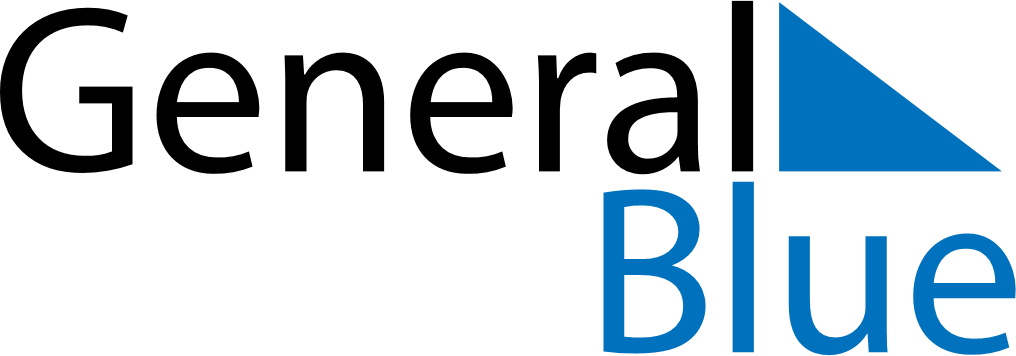 Daily PlannerJuly 18, 2022 - July 24, 2022Daily PlannerJuly 18, 2022 - July 24, 2022Daily PlannerJuly 18, 2022 - July 24, 2022Daily PlannerJuly 18, 2022 - July 24, 2022Daily PlannerJuly 18, 2022 - July 24, 2022Daily PlannerJuly 18, 2022 - July 24, 2022Daily Planner MondayJul 18TuesdayJul 19WednesdayJul 20ThursdayJul 21FridayJul 22 SaturdayJul 23 SundayJul 24MorningAfternoonEvening